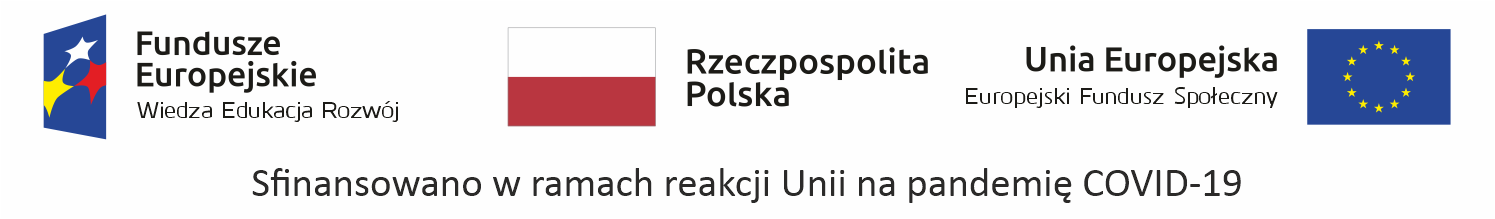 	Załącznik nr 2……….............................................						Dane Wykonawcy 								               OFERTAOdpowiadając na zaproszenie do złożenia oferty na: „ Dostawę  sprzętu komputerowego do PSSE we Wrześni”, składamy ofertę następującej treści:1. Oferujemy wykonanie zamówienia ogółem za cenę netto .................................................. zł.    Obowiązujący podatek VAT ................................................................................................ zł.    Cena brutto .......................................................................................................................... zł.    Słownie: ...................................................................................................................................W tym:Poz. 1 Laptop Dell Latitude 5540 z akcesoriami (nagrywarka, myszka,torba)Laptop Cena jednostkowa netto ……………………………wartość netto………………wartość brutto…………………………………………………………………………………………1.2.Nagrywarka Cena jednostkowa netto ……………………………wartość netto………………wartość brutto……………………………………………………………………………………………1.3. Myszka Cena jednostkowa netto …………………wartość netto………………………….wartość brutto…………………………………………………………………………………………..1.4. TorbaCena jednostkowa netto …………………wartość netto………………………….wartość brutto……………………………………………………………………………………………Poz.2 Monitor Dell P2422H 24”Cena jednostkowa netto ……………………………wartość netto………………………….wartość brutto………………………………………………………………………………..Poz.3 Stacja dokująca Dell WD19S 130WCena jednostkowa netto ……………………………wartość netto…………………………wartość brutto……………………………………………………………………………….2. Przyjmujemy do realizacji postawione przez zamawiającego, w zapytaniu ofertowym warunki.3. Oświadczamy, że firma jest płatnikiem podatku VAT o numerze identyfikacyjnym    NIP ........................................................ .………………………….			                    .........................................................           Miejscowość, data				                           podpis osoby upoważnionej do składania ofert 